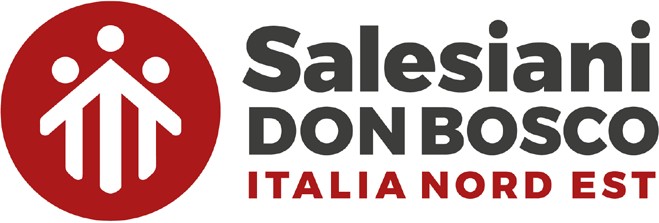 AUGURIAprile 2024OnomasticiCompleanni01Finetto03RiccardoMichielanMichielan – Riera07Brollo – Miani – Remonato08Brunco  12GiulioTrettel15Adamo17Gaetan – Pietrobelli18GaldinoAlessioCastenetto – De Cillia – Visentin V.19Favero21SilvioBallarini – ZanchettaBettin22Pellini23GiorgioBattigelli – Bazzo – Gallina – Tonolo – Zakher25MarcoAntosik – Brollo – Canale – Canciani – Cescut – Favero – Gobbato – MazzoranaBalbo28Maistro 29Cervesato 